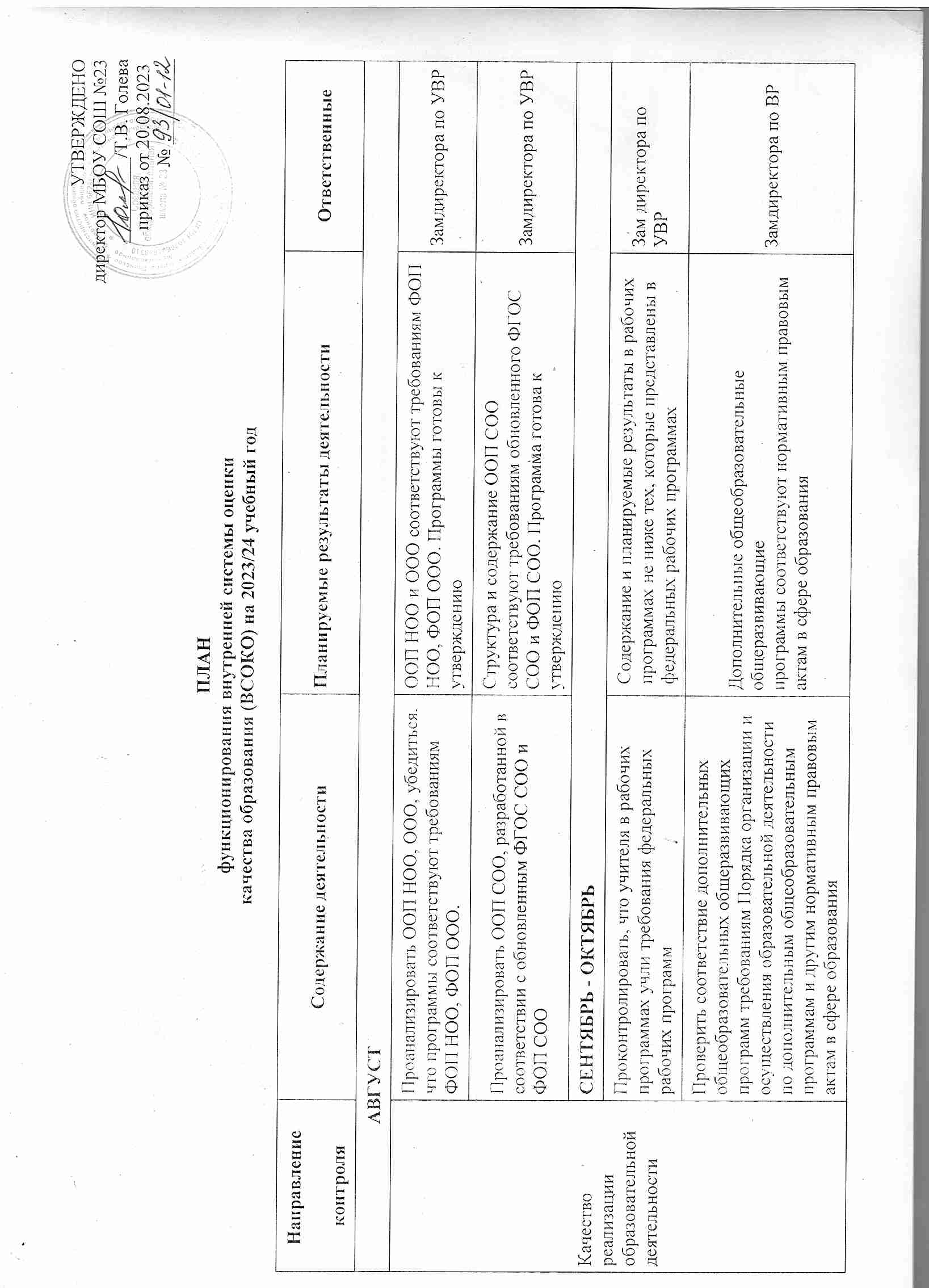 
УТВЕРЖДЕНО
директор МБОУ СОШ №23_________/Т.В. Голева
приказ от 20.08.2023 № _________ПЛАН
функционирования внутренней системы оценки
качества образования (ВСОКО) на 2023/24 учебный годНаправление контроляСодержание деятельностиПланируемые результаты деятельностиОтветственные                               АВГУСТ                               АВГУСТ                               АВГУСТ                               АВГУСТКачество реализации образовательной деятельностиПроанализировать ООП НОО, ООО, убедиться, что программы соответствуют требованиям ФОП НОО, ФОП ООО.ООП НОО и ООО соответствуют требованиям ФОП НОО, ФОП ООО. Программы готовы к утверждениюЗамдиректора по УВРКачество реализации образовательной деятельностиПроанализировать ООП СОО, разработанной в соответствии с обновленным ФГОС СОО и ФОП СООСтруктура и содержание ООП СОО соответствуют требованиям обновленного ФГОС СОО и ФОП СОО. Программа готова к утверждениюЗамдиректора по УВРКачество реализации образовательной деятельностиСЕНТЯБРЬ - ОКТЯБРЬСЕНТЯБРЬ - ОКТЯБРЬСЕНТЯБРЬ - ОКТЯБРЬКачество реализации образовательной деятельностиПроконтролировать, что учителя в рабочих программах учли требования федеральных рабочих программСодержание и планируемые результаты в рабочих программах не ниже тех, которые представлены в федеральных рабочих программахЗам директора по УВРКачество реализации образовательной деятельностиПроверить соответствие дополнительных общеобразовательных общеразвивающих программ требованиям Порядка организации и осуществления образовательной деятельности по дополнительным общеобразовательным программам и другим нормативным правовым актам в сфере образованияДополнительные общеобразовательные общеразвивающие программы соответствуют нормативным правовым актам в сфере образованияЗамдиректора по ВРКачество условий, обеспечивающих образовательную деятельностьПроанализировать локальные нормативные акты школы, убедиться, что они соответствуют нормативным правовым актам в сфере образованияЛокальные нормативные акты школы соответствуют нормативным правовым актам в сфере образованияДиректорКачество условий, обеспечивающих образовательную деятельностьПроверить выполнение санитарно-гигиенических требований к организации образовательного процесса, требований охраны труда, соблюдение техники безопасности, пожарной безопасности, антитеррористической защищенности объектаУсловия, в которых проходит образовательная деятельность, соответствуют санитарным нормам, требованиям охраны труда, техники безопасности, пожарной безопасности и антитеррористической защищенности объектаДиректор, завхоз, специалист по охране труда и безопасностиКачество условий, обеспечивающих образовательную деятельностьПроверить соответствие учебников и учебных пособий ФПУУМК, которые используются в школе, входят в ФПУЗамдиректора по УВР, библиотекарьКачество условий, обеспечивающих образовательную деятельностьПроконтролировать, все ли обучающиеся обеспечены бесплатной учебной литературой, проверить ее состояниеОбучающиеся обеспечены учебными пособиямиЗамдиректора по УВР, библиотекарьКачество условий, обеспечивающих образовательную деятельностьПроверить организацию специальных образовательных условий для обучающихся с ОВЗСпециальные образовательные условия соответствуют потребностям обучающихся с ОВЗ, соответствующим ФГОС и ФАОП для детей с ОВЗДиректор, замдиректора по УВРКачество условий, обеспечивающих образовательную деятельностьПроанализировать план методической работы школы на 2023/24 учебный год. Убедиться, что в него включены мероприятия по методической поддержке реализации ООП в соответствии с ФОП, внедрению обновленного ФГОС СОО, формированию функциональной грамотности обучающихся, совершенствованию ИКТ-компетенций учителей, организации работы с педагогами по требованиям профстандарта, повышению квалификации, прохождению аттестации по новому Порядку проведения аттестации педагогических работниковРазработан план методической работы школызамдиректора по УВР, руководители ШМОКачество условий, обеспечивающих образовательную деятельностьПроконтролировать составление плана работы педагога-психолога на учебный год, проверить, что он разработан с учетом ООП уровней образования и в нем прописаны цели, задачи и приоритетные направления работыРазработан план работы педагога-психологаЗам. директора по ВР, педагог-психологКачество условий, обеспечивающих образовательную деятельностьПроконтролировать составление плана аттестации учителей на 2023/24 учебный год с учетом нового Порядка проведения аттестации педагогических работников. Разработан план аттестации учителей на 2023/24 учебный годОтветственный за аттестацию ПРКачество условий, обеспечивающих образовательную деятельностьПроконтролировать составление плана работы социального педагога на учебный год, проверить, что он разработан с учетом ООП уровней образования и в нем прописаны цели, задачи и приоритетные направления работыРазработан план работы социального педагогаЗам. директора по ВР, социальный педагогКачество условий, обеспечивающих образовательную деятельностьОрганизовать информационное сопровождение участников образовательных отношений по вопросам начала реализации ООП НОО и ООО в соответствии с ФОП НОО и ФОП ОООУчастники образовательных отношений проинформированы о  внедрении ФОП в школе замдиректора по УВР;руководители ШМОКачество условий, обеспечивающих образовательную деятельностьОрганизовать информационное сопровождение участников образовательных отношений по вопросам начала реализации ООП СОО в соответствии с обновленным ФГОС СОО и ФОП СООУчастники образовательных отношений проинформированы о внедрении обновленного ФГОС СОО и ФОП СОО в школезамдиректора по УВР;руководители ШМОКачество образовательных результатов обучающихсяРазработать план-график мониторинга предметных результатов на 2023/24 учебный год. Запланировать входные, тематические, промежуточные и итоговые диагностические работы, анализ их результатов и корректирование работы педагогического коллектива. Учесть дополнительную работу с неуспевающими и слабоуспевающими обучающимисяРазработан план-график мониторинга предметных результатовЗам. директора по УВРКачество образовательных результатов обучающихсяПроанализировать результаты ГИА-2023, составить план контроля подготовки к ГИА-2024 с учетом дат проведения пробного и итогового сочинения, итогового собеседования, предполагаемых дат проведения ГИА-2024Разработан план подготовки к ГИАЗамдиректора по УВРКачество образовательных результатов обучающихсяРазработать план-график мониторинга метапредметных результатов на 2023/24 учебный год.Предусмотрели   на уровне НОО и ООО письменные работы на межпредметной основе для проверки читательской грамотности, математической грамотности. Проследить, что в план-график включены мероприятия разного уровня (внутришкольные, муниципальные, региональные, федеральные), что каждое мероприятие направлено на контроль развития регулятивных, познавательных или коммуникативных УУДРазработан план-график мониторинга метапредметных результатовЗамдиректора по УВР, замдиректора по ВРКачество образовательных результатов обучающихсяРазработать план по формированию функциональной грамотности на 2023/24 учебный год. Включить в план мероприятия по повышению уровня компетентности педагогов в вопросах функциональной грамотности, диагностике сформированности и развитию функциональной грамотности обучающихсяРазработан план по формированию функциональной грамотностиЗамдиректора по УВРРуководители ШМОКачество образовательных результатов обучающихсяРазработать план мониторинга адаптации обучающихся 1-х, 5-х, 10-х классов на 2023/24 учебный год. Включить в план мероприятия по взаимодействию с родителями обучающихся, психологическому сопровождению и контролю обучающихся группы рискаРазработан план мониторинга адаптации обучающихся 1-х, 5-х, 10-х классовЗамдиректора по УВР, педагог-психолог, социальный педагог, классные руководители 1-х, 5-х, 10-х классовКачество реализации образовательной деятельностиЗапланировать посещение уроков, чтобы проследить за реализацией федеральных рабочих программ по предметам, по которым предусмотрено обязательное применение ФРП.Проконтролировать, как педагоги учли результаты ВПР, ГИА, в работе, включили задания в уроки, как молодые педагоги и вновь прибывшие специалисты организуют урочную деятельностьРазработан план мониторинга качества преподавания учебных предметовРуководители ШМО, замдиректора по УВРКачество реализации образовательной деятельностиОрганизовать работу педагогического коллектива с одаренными обучающимися на 2023/24 учебный год, разработать план работы с одаренными детьмиРазработан план работы с одаренными детьми Замдиректора по УВР, педагог-психолог, классные руководители, руководители ШМОКачество реализации образовательной деятельностиПроанализировать данные о зачисленных обучающихся в школьные кружки внеурочной деятельности. Проверить, учтены ли запросы обучающихся и родителей по организации внеурочной деятельности на учебный годВнеурочная деятельность организована в соответствии с запросами обучающихся и родителейЗамдиректора по УВР, классные руководителиКачество реализации образовательной деятельностиПроанализировать данные о зачисленных обучающихся в школьные кружки и секции дополнительного образования. Проверить, учтены ли запросы обучающихся и родителей по организации дополнительного образования на учебный годДополнительное образование организовано в соответствии с запросами обучающихся и родителейЗамдиректора по ВР, классные руководителиКачество условий, обеспечивающих образовательную деятельностьПроанализировать состояние сайта школы на соответствие требованиям приказа Рособрнадзора от 14.08.2020 № 831.Проследить за обновлением информации на сайте, в том числе за размещением информации о переходе на ФОП и об условиях питания учениковСайт школы соответствует требованиям приказа Рособрнадзора от 12.01.2022 № 24. Информация на сайте обновляется регулярноЗамдиректора по УВР, ответственный за ведение сайтаКачество условий, обеспечивающих образовательную деятельностьОрганизовать работу системы наставничества по модели «Учитель – учитель» для молодых и вновь прибывших специалистов в новом учебном году в соответствии со школьным локальным актом и программой наставничества. Утвердить наставников и подопечных, определить зоны ответственности при выполнении обязанностей и формы отчетностиПрограмма наставничества разработана и утверждена приказом, сформированы базы данных наставников и наставляемых, разработаны индивидуальные планы развития под руководством наставникаДиректорНОЯБРЬНОЯБРЬНОЯБРЬНОЯБРЬКачество образовательных результатов обучающихсяПроанализировать выполнение мероприятий плана контроля подготовки к ГИА в октябре–ноябреКонтроль мероприятий  по подготовке к ГИА в октябре–ноябре проходил в соответствии с планомЗамдиректора по УВР, руководители ШМОКачество образовательных результатов обучающихсяПроконтролировать выполнение мероприятий плана-графика мониторинга метапредметных результатов в ноябре, подвести промежуточные итоги мониторинга метапредметных результатов в 3 классеПлан-график мониторинга метапредметных результатов реализован в полном объеме в ноябре, промежуточные итоги мониторинга метапредметных результатов отражены в аналитических справках по НООЗамдиректора по УВРКачество образовательных результатов обучающихсяПроконтролировать выполнение мероприятий плана по формированию функциональной грамотности в сентябре–ноябре Мероприятия плана в ноябре по формированию функциональной грамотности реализованы в полном объемеЗамдиректора по УВРКачество образовательных результатов обучающихсяПроанализировать опросы, анкетирование, чтобы оценить долю родителей, удовлетворенных качеством образовательных результатов обучающихся.Ознакомить педагогов, образовательная деятельность которых не удовлетворяет родителей, с результатом анализа с целью коррекции организации образовательного процессаБольшинство родителей удовлетворено качеством образовательных результатов обучающихся, педагоги, образовательная деятельность которых не удовлетворяет родителей, ознакомлены с результатом анализа с целью коррекции организации образовательного процессаДиректор Качество образовательных результатов обучающихсяПроконтролировать работу педагогического коллектива с одаренными обучающимися, реализацию программы работы с одаренными детьми за сентябрь–ноябрь, проведение мероприятий по подготовке учеников к олимпиадам и конкурсам согласно графикуПрограмма работы педагогов с одаренными детьми реализована в полном объеме за сентябрь–ноябрь, подготовка одаренных обучающихся к олимпиадам и конкурсам проходит согласно графикуЗамдиректора по УВР, педагог-психолог, классные руководители, руководители ШМОКачество образовательных результатов обучающихсяПроконтролировать выполнение мероприятий плана мониторинга качества преподавания учебных предметов в сентябре–ноябре, подвести промежуточные итоги мониторинга качества преподавания учебных предметовМероприятия плана мониторинга качества преподавания учебных предметов на сентябрь–ноябрь реализованы в полном объеме, промежуточные итоги мониторинга качества преподавания учебных предметов отражены в аналитических справках по результатам проведения мероприятий планаРуководители ШМО, замдиректора по УВРКачество условий, обеспечивающих образовательную деятельностьПроконтролировать выполнение мероприятий плана методической работы школы в сентябре–ноябреМероприятия плана методической работы школы реализованы в полном объеме в сентябре–ноябрезамдиректора по УВР;руководители ШМОКачество условий, обеспечивающих образовательную деятельностьПровести анкетирование родителей обучающихся, чтобы оценить качество работы педагогического коллективаАнкетирование выявило высокий уровень качества работы педагогического коллектива с родителями обучающихсяДиректор, замдиректора по УВРДЕКАБРЬДЕКАБРЬДЕКАБРЬДЕКАБРЬКачество образовательных результатов обучающихсяПроконтролировать выполнение мероприятий плана-графика мониторинга предметных результатов во 2-й четверти, подвести промежуточные итоги мониторинга предметных результатовМероприятия плана-графика мониторинга предметных результатов на 2-ю четверть реализованы в полном объеме, промежуточные итоги мониторинга предметных результатов отражены в аналитической справкеЗамдиректора по УВРКачество образовательных результатов обучающихсяПроконтролировать выполнение мероприятий плана мониторинга адаптации обучающихся 1-х,  подвести промежуточные итоги мониторинга адаптации обучающихся по параллелямМероприятия плана мониторинга адаптации обучающихся 1-х реализованы в полном объеме, промежуточные итоги мониторинга адаптации обучающихся отражены в аналитических справках по 1-му, классовЗамдиректора по УВР, педагог-психолог, классный руководитель 1 классаКачество образовательных результатов обучающихсяОрганизовать мониторинг личностных результатовМониторинг личностных результатов организован согласно приказу о мониторинге личностных результатов учениковДиректор, замдиректора по ВР, педагог-психолог, классные руководителиКачество реализации образовательной деятельностиПроконтролировать работу педагогического коллектива с обучающимися группы риска,неуспевающими и низкомотивированными обучающимисяПедагоги регулярно проводят мероприятия, направленные на повышение успеваемости и мотивации обучающихся, мероприятия по профилактике нарушений и пропусков занятий с обучающимися группы риска, неуспевающими и низкомотивированными обучающимисяЗамдиректора по УВР, замдиректора по ВРКачество реализации образовательной деятельностиПроконтролировать объем реализации рабочих программ учебных предметов, курсов во 2-й четверти, соответствие проведенных занятий планированиюРабочие программы учебных предметов, курсов реализованы в полном объеме во 2-й четверти, занятия проходили в соответствии с планированиемЗамдиректора по УВРКачество реализации образовательной деятельностиПроконтролировать объем реализации рабочих программ воспитания во 2-й четверти, соответствие проведенных мероприятий по воспитанию календарным планам воспитательной работыРабочие программы воспитания реализованы в полном объеме во 2-й четверти, мероприятия по воспитанию проходили в соответствии с календарными планами воспитательной работыЗамдиректора по ВРКачество реализации образовательной деятельностиПроконтролировать объем реализации рабочих программ курсов внеурочной деятельности во 2-й четверти, соответствие проведенных внеурочных мероприятий планам внеурочной деятельностиРабочие программы курсов внеурочной деятельности реализованы в полном объеме во 2-й четверти, мероприятия по внеурочной деятельности проходили в соответствии с планами внеурочной деятельностиЗамдиректора по УВРКачество реализации образовательной деятельностиПроконтролировать объем реализации дополнительных общеразвивающих программ во 2-й четвертиДополнительные общеразвивающие программы реализованы в полном объеме во 2-й четвертиЗамдиректора по ВРКачество реализации образовательной деятельностиМониторинг прохождения аттестации педагогов по графику.Посещение уроков аттестуемых учителей.Аттестация педагогов в соответствии с планом-графикомЗамдиректора по УВРКачество реализации образовательной деятельностиПроконтролировать соответствие проводимых педагогом-психологом мероприятий в первом полугодии плану работы педагога-психологаПедагог-психолог проводил мероприятия в первом полугодии в соответствии с планомЗамдиректора по ВРКачество реализации образовательной деятельностиПроконтролировать, что мероприятия, которые проводил социальный педагог во 2-й четверти, проходили согласно плану работы социального педагогаСоциальный педагог проводил мероприятия во 2-й четверти в соответствии с планомЗамдиректора по ВРКачество реализации образовательной деятельностиПроанализировать результаты анкетирования, опросов обучающихся и их родителей по вопросам качества взаимодействия семьи и школыВзаимодействие семьи и школы скорректировано по итогам анализа результатов анкетированияДиректор, замдиректора по ВР, педагог-психологЯНВАРЬ - ФЕВРАЛЬЯНВАРЬ - ФЕВРАЛЬЯНВАРЬ - ФЕВРАЛЬЯНВАРЬ - ФЕВРАЛЬКачество образовательных результатов обучающихсяПроконтролировать выполнение мероприятий плана-графика мониторинга метапредметных результатов в декабре–феврале, подвести промежуточные итоги мониторинга метапредметных результатовПлан-график мониторинга метапредметных результатов реализован в полном объеме в декабре–феврале, промежуточные итоги мониторинга метапредметных результатов отражены в аналитических справках по уровням образования: НОО, ООО и СООЗамдиректора по УВР, замдиректора по ВРКачество реализации образовательной деятельностиПроконтролировать работу педагогического коллектива с одаренными обучающимися, реализацию программы работы с одаренными детьми за 1 полугодие Программа работы педагогов с одаренными детьми реализована в полном объеме за 1 полугодие Замдиректора по УВР, педагог-психолог, классные руководители, руководители ШМОКачество реализации образовательной деятельностиПроконтролировать выполнение мероприятий плана мониторинга качества преподавания учебных предметов в декабре–феврале, подвести промежуточные итоги мониторинга качества преподавания учебных предметовМероприятия плана мониторинга качества преподавания учебных предметов на декабрь–февраль реализованы в полном объеме, промежуточные итоги мониторинга качества преподавания учебных предметов отражены в аналитических справках по результатам проведения мероприятий планаРуководители ШМО, замдиректора по УВРКачество условий, обеспечивающих образовательную деятельностьПроконтролировать выполнение мероприятий плана методической работы школы в 1 полугодииМероприятия плана методической работы школы реализованы в полном объеме в 1 полугодииПредседатель МСШ, замдиректора по УВРМАРТМАРТМАРТМАРТКачество образовательных результатов обучающихсяПроконтролировать выполнение мероприятий плана-графика мониторинга предметных результатов в 3-й четверти, подвести промежуточные итоги мониторинга предметных результатовМероприятия плана-графика мониторинга предметных результатов на 3-ю четверть реализованы в полном объеме, промежуточные итоги мониторинга предметных результатов отражены в аналитической справкеЗамдиректора по УВРКачество образовательных результатов обучающихсяПроконтролировать выполнение мероприятий плана по формированию функциональной грамотности в 3 четвертиМероприятия января–марта плана по формированию функциональной грамотности реализованы в полном объемеЗамдиректора по УВРКачество реализации образовательной деятельностиПроконтролировать работу педагогического коллектива с обучающимися группы риска,неуспевающими и низкомотивированными обучающимисяПедагоги регулярно проводят мероприятия, направленные на повышение успеваемости и мотивации обучающихся, мероприятия по профилактике нарушений и пропусков занятий с обучающимися группы риска, неуспевающими и низкомотивированными обучающимисяЗамдиректора по УВР, замдиректора по ВРКачество реализации образовательной деятельностиПроконтролировать объем реализации рабочих программ учебных предметов, курсов в 3-й четверти, соответствие проведенных занятий планированиюРабочие программы учебных предметов, курсов реализованы в полном объеме в 3-й четверти, занятия проходили в соответствии с планированиемЗамдиректора по УВРКачество реализации образовательной деятельностиПроконтролировать объем реализации рабочих программ воспитания в 3-й четверти, соответствие проведенных мероприятий по воспитанию календарным планам воспитательной работыРабочие программы воспитания реализованы в полном объеме в 3-й четверти, мероприятия по воспитанию проходили в соответствии с календарными планами воспитательной работыЗамдиректора по ВРКачество реализации образовательной деятельностиПроконтролировать объем реализации рабочих программ курсов внеурочной деятельности в 3-й четверти, соответствие проведенных внеурочных мероприятий планам внеурочной деятельностиРабочие программы курсов внеурочной деятельности реализованы в полном объеме в 3-й четверти, мероприятия по внеурочной деятельности проходили в соответствии с планами внеурочной деятельностиЗамдиректора по УВРКачество реализации образовательной деятельностиПроконтролировать объем реализации дополнительных общеразвивающих программ в 3-й четвертиДополнительные общеразвивающие программы реализованы в полном объеме в 3-й четвертиЗамдиректора по ВРКачество условий, обеспечивающих образовательную деятельностьПроанализировать качество психолого-педагогического сопровождения образовательного процесса в 3-й четвертиПо итогам контроля оформлен аналитический отчетЗамдиректора по ВРКачество условий, обеспечивающих образовательную деятельностьПроконтролировать, что мероприятия, которые проводил социальный педагог в 3-й четверти, проходили согласно плану работы социального педагогаСоциальный педагог проводил мероприятия в 3-й четверти в соответствии с планомЗамдиректора по ВРКачество условий, обеспечивающих образовательную деятельностьПроверить, как функционирует система наставничества по модели «Учитель – учитель», скорректировать ее работу при необходимостиСистема наставничества скорректирована по результатам проверкиДиректор АПРЕЛЬАПРЕЛЬАПРЕЛЬАПРЕЛЬКачество образовательных результатов обучающихсяПроанализировать выполнение мероприятий плана контроля подготовки к ГИА, определить уровень готовности обучающихся к ГИАКонтроль мероприятий по подготовке к ГИА проходил в соответствии с планомЗамдиректора по УВР, учиетеля-предметникиКачество образовательных результатов обучающихсяПроконтролировать выполнение мероприятий плана-графика мониторинга метапредметных результатов в 3 четверти подвести итоги мониторинга метапредметных результатовПлан-график мониторинга метапредметных результатов реализован в полном объеме в марте–апреле, итоги мониторинга метапредметных результатов отражены в справках по уровням образования: НОО, ООО и СООЗамдиректора по УВР, замдиректора по ВРКачество образовательных результатов обучающихсяОрганизовать мониторинг личностных результатовМониторинг личностных результатов организован согласно приказу о мониторинге личностных результатов учениковДиректор, замдиректора по УВР, педагог-психолог, классные руководителиМАЙМАЙМАЙМАЙКачество образовательных результатов обучающихсяПроконтролировать выполнение мероприятий плана-графика мониторинга предметных результатов в 4-й четверти, зафиксировать результаты мониторинга предметных результатов за учебный годМероприятия плана-графика мониторинга предметных результатов на 4-ю четверть реализованы в полном объеме, результаты мониторинга предметных результатов за учебный год зафиксированы в аналитической справкеЗамдиректора по УВРКачество образовательных результатов обучающихсяПроконтролировать выполнение мероприятий плана по формированию функциональной грамотности за учебный годПлан по формированию функциональной грамотности реализован в полном объеме за учебный годЗамдиректора по УВРКачество образовательных результатов обучающихсяПроанализировать опросы, анкетирование, чтобы оценить долю родителей, удовлетворенных качеством образовательных результатов обучающихся.Ознакомить педагогов, образовательная деятельность которых не удовлетворяет родителей, с результатом анализа с целью коррекции организации образовательного процессаБольшинство родителей удовлетворено качеством образовательных результатов обучающихся, педагоги, образовательная деятельность которых не удовлетворяет родителей, ознакомлены с результатом анализа с целью коррекции организации образовательного процессаЗамдиректора по УВРКачество реализации образовательной деятельностиПроанализировать результаты работы педагогического коллектива с обучающимися группы риска,неуспевающими и низкомотивированными обучающимися за учебный годАнализ результатов работы педагогического коллектива с обучающимися группы риска, неуспевающими и низкомотивированными обучающимися за учебный год отражен в аналитической справкеЗамдиректора по УВР, замдиректора по ВРКачество реализации образовательной деятельностиПроконтролировать реализацию программы работы с одаренными детьми за учебный годПрограмма работы педагогов с одаренными детьми реализована в полном объеме за учебный год, Замдиректора по УВР, педагог-психолог, классные руководители, руководители ШМОКачество реализации образовательной деятельностиПроконтролировать объем реализации рабочих программ учебных предметов, курсов в 4-й четверти, соответствие проведенных занятий планированию, подвести итоги за учебный годРабочие программы учебных предметов, курсов реализованы в полном объеме в 4-й четверти, занятия проходили в соответствии с планированием, подведение итогов за учебный год отражено в аналитической справкеЗамдиректора по УВРКачество реализации образовательной деятельностиПроконтролировать объем реализации рабочих программ воспитания в 4-й четверти, соответствие проведенных мероприятий по воспитанию календарным планам воспитательной работы, подвести итоги за учебный годРабочие программы воспитания реализованы в полном объеме в 4-й четверти, мероприятия по воспитанию проходили в соответствии с календарными планами воспитательной работы, подведение итогов за учебный год отражено в аналитической справкеЗамдиректора по ВРКачество реализации образовательной деятельностиПроконтролировать объем реализации рабочих программ курсов внеурочной деятельности в 4-й четверти, соответствие проведенных внеурочных мероприятий планам внеурочной деятельности, подвести итоги за учебный годРабочие программы курсов внеурочной деятельности реализованы в полном объеме в 4-й четверти, мероприятия по внеурочной деятельности проходили в соответствии с планами внеурочной деятельности, подведение итогов за учебный год отражено в аналитической справкеЗамдиректора по УВРКачество реализации образовательной деятельностиПроконтролировать объем реализации дополнительных общеразвивающих программ в 4-й четверти, подвести итоги за учебный годДополнительные общеразвивающие программы реализованы в полном объеме в 4-й четверти, подведение итогов за учебный год отражено в аналитической справкеЗамдиректора по ВРКачество реализации образовательной деятельностиПроконтролировать выполнение мероприятий плана мониторинга качества преподавания учебных предметов в марте–мае, подвести итоги мониторинга качества преподавания учебных предметов за учебный годМероприятия плана мониторинга качества преподавания учебных предметов на март–май реализованы в полном объемеРуководители ШМО, замдиректора по УВРКачество условий, обеспечивающих образовательную деятельностьОрганизовать информационное сопровождение участников образовательных отношений по вопросам реализации ООП уровней образования в соответствии с ФОПУчастники образовательных отношений проинформированы об особенностях реализации ООП уровней образования в соответствии с ФОПРуководитель рабочей группы, замдиректора по УВРКачество условий, обеспечивающих образовательную деятельностьПроконтролировать соответствие проводимых педагогом-психологом мероприятий во втором полугодии плану работы педагога-психолога, подвести итоги за учебный годПедагог-психолог проводил мероприятия во втором полугодии в соответствии с планом работы педагога-психолога, результаты работы за учебный год отражены в статистической справке и аналитическом отчетеЗамдиректора по ВРКачество условий, обеспечивающих образовательную деятельностьПроконтролировать, что мероприятия, которые проводил социальный педагог в 4-й четверти, проходили согласно плану работы социального педагога, подвести итоги за учебный годСоциальный педагог проводил мероприятия в 4-й четверти в соответствии с планом, результаты работы за учебный год отражены в аналитическом отчетеЗамдиректора по ВРКачество условий, обеспечивающих образовательную деятельностьПроконтролировать выполнение мероприятий плана мониторинга здоровья обучающихся, подвести итоги мониторинга здоровья обучающихся за учебный годМероприятия плана мониторинга здоровья обучающихся на март–май реализованы в полном объеме, результаты мониторинга здоровья обучающихся за учебный год отражены в аналитической справкеЗамдиректора по ВР,  классные руководители, педагоги физической культуры, педагог-психологКачество условий, обеспечивающих образовательную деятельностьПроконтролировать выполнение мероприятий плана методической работы школы за учебный годПлан методической работы школы выполнен в полном объемеЗамдиректора по УВР, руководители ШМОКачество условий, обеспечивающих образовательную деятельностьПроанализировать функционирование системы наставничества за учебный год, подвести итогиРезультаты работы системы наставничества  за учебный год отражены в справке по итогам мониторинга реализации программы наставничестваДиректор Провести анкетирование родителей обучающихся, чтобы оценить качество работы педагогического коллектива, включая своевременность и качество информирования о реализации ООП НОО и ООО в соответствии с ФОП НОО и ФОП ООО, также реализации ООП СОО по обновленному ФГОС СОО и ФОП СООАнкетирование выявило высокий уровень качества работы педагогического коллектива с родителями обучающихсяДиректор, замдиректора по УВР ИЮНЬИЮНЬИЮНЬИЮНЬКачество условий, обеспечивающих образовательную деятельностьПроанализировать качество реализации ООП НОО и ООО, приведенных в соответствие с ФОП НОО и ФОП ОООЗапланированный на 2023/24 объем ООП НОО и ООО выполненРуководитель рабочей группы, замдиректора по УВРКачество условий, обеспечивающих образовательную деятельностьПроанализировать качество реализации ООП СОО в соответствии с обновленным ФГОС СОО и ФОП СООЗапланированный на 2023/24 объем ООП СОО выполненЗамдиректора по УВРКачество условий, обеспечивающих образовательную деятельностьПроанализировать качество работы ШМО за учебный год. Выявить позитивные изменения и проблемы, чтобы спланировать работу на новый учебный годИтоги контроля деятельности ШМО и МСШ за учебный год отражены в аналитической справкеруководители ШМО, замдиректора по УВРКачество условий, обеспечивающих образовательную деятельностьОценить качество работы педагогического коллектива с обучающимися и их родителями за учебный год, определить направления, которые необходимо скорректировать на следующий учебный годНаправления работы педагогического коллектива с обучающимися и их родителями, которые необходимо скорректировать, определеныДиректор, замдиректора по УВР, замдиректора по ВР, руководители ШМОКачество условий, обеспечивающих образовательную деятельностьПроанализировать работу школы за год, выявить позитивную динамику и проблемы, чтобы спланировать работу на следующий учебный годСоставлен анализ работы школы за 2023/24 учебный годЗамдиректора по УВР, замдиректора по ВР, руководители ШМОКачество условий, обеспечивающих образовательную деятельностьПроанализировать эффективность функционирования ВСОКО за 2023/24 учебный год, разработать проект плана функционирования ВСОКО на 2024/25 учебный год, включить в него мероприятия по корректированию выявленных недочетов системыАнализ эффективности функционирования ВСОКО за 2023/24 учебный год отражен в аналитической справке, разработан проект плана функционирования ВСОКО на 2024/25 учебный годДиректор, замдиректора по УВР, замдиректора по ВР